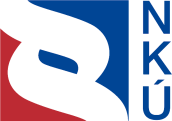 Kontrolní závěr z kontrolní akce15/31Peněžní prostředky určené na zajištění informační podpory systému financování programů a dotací a vybrané dotace a programy reprodukce majetkuKontrolní akce byla zařazena do plánu kontrolní činnosti Nejvyššího kontrolního úřadu (dále také „NKÚ“) na rok 2015 pod číslem 15/31. Kontrolní akci (dále také „KA“) řídil a kontrolní závěr vypracoval člen NKÚ Ing. Daniel Reisiegel, MPA.Cílem kontroly bylo prověřit hospodárnost, efektivnost a účelnost výdajů v souvislosti s vytvářením, provozem a rozvojem informační podpory systému financování programů a dotací a ověřit přínosy této informační podpory ve vazbě na konkrétní programy.Kontrolované osoby: Ministerstvo financí (dále také „MF“); Generální finanční ředitelství (dále také „GFŘ“).Kontrola byla prováděna u kontrolovaných osob od srpna 2015 do března 2016.Kontrolováno bylo období od roku 2009 do doby ukončení kontroly, v případě věcných souvislostí i období předcházející.Námitky proti kontrolnímu protokolu, které podaly MF a GFŘ, byly vypořádány vedoucími skupin kontrolujících rozhodnutími o námitkách. Odvolání proti rozhodnutím o námitkách, která podaly MF a GFŘ, byla vypořádána usneseními Kolegia NKÚ.Kolegium   NKÚ   na svém X. jednání, které se konalo dne 18. července 2016,schválilo   usnesením č. 9/X/2016kontrolní   závěr   v tomto znění:I. ÚvodFinancování programů reprodukce majetku (dále také „programové financování“) v České republice (dále také „ČR“) slouží k alokaci peněžních prostředků ze zdrojů státního rozpočtu s ohledem na stanovené cíle podle jejich priorit. Programové financování při správném fungování, tj. zejména v souladu s principy cílově orientovaného rozpočtování, umožňuje posouzení účelnosti a efektivnosti plánovaných výdajů státního rozpočtu (dále také „SR“) při jeho přípravě na příslušný rok, ale i v horizontu střednědobého rozpočtového výhledu. Principy cílově orientovaného rozpočtování spočívají v definování cílového stavu výdajových politik, stanovení způsobu, kterým bude cílového stavu dosaženo, a určení peněžních prostředků na jeho realizaci. Cílově orientované rozpočtování tak podává odpověď na otázku „Čeho chceme dosáhnout, jak a za kolik?“. Nástrojem programového financování jsou programy reprodukce majetku (dále také „programy“). Představují soubor věcných, časových a finančních podmínek na pořízení nebo technické zhodnocení hmotného a nehmotného dlouhodobého majetku. Programy se dále člení na podprogramy, které se skládají z jednotlivých akcí/projektů. Pro efektivní fungování programového financování je klíčový informační systém Evidenční dotační systém (dále také „IS EDS“) a Správa majetku ve vlastnictví státu (dále také „IS SMVS“), v němž se evidují data o jednotlivých akcích/projektech. IS EDS by měl evidovat a řídit poskytování návratných finančních výpomocí a dotací ze SR na pořízení nebo technické zhodnocení dlouhodobého hmotného a nehmotného majetku jiným subjektům než organizačním složkám státu a jimi zřízeným příspěvkovým organizacím. IS SMVS by měl řídit poskytování prostředků ze SR na pořízení nebo technické zhodnocení hmotného a nehmotného dlouhodobého majetku státu (na rozdíl od IS EDS by měl řídit prostředky poskytnuté organizačním složkám státu a jimi zřízeným příspěvkovým organizacím).V IS EDS/SMVS se mají evidovat měřitelné věcné, časové a finanční podmínky jednotlivých akcí (projektů). Pro sledování věcných podmínek mají sloužit cíle, indikátory a parametry. Pro vyhodnocování časového hlediska jsou v programovém financování sledovány termíny, kdy byla investice zahájena, kdy byla ukončena, a to včetně termínu pro předložení dokumentace k závěrečnému vyhodnocení akce (projektu). Finanční podmínky by měly vyjadřovat náklady na zajištění potřeb realizace akce (projektů) ze SR.Výdaje realizované prostřednictvím programového financování činily za období 2009–2015 celkem 415 mld. Kč. V roce 2015 bylo v IS EDS/SMVS evidováno více než 17,4 tis. probíhajících akcí ve 207 programech. Metodickým a řídicím orgánem v této oblasti je MF, které je správcem IS EDS/SMVS. Na rozvoj, provoz a vývoj informační podpory systému financování programů vynaložilo za období 2009–2015 celkem 184 mil. Kč.Dotace jsou peněžní prostředky SR, státních finančních aktiv nebo Národního fondu poskytované právnickým nebo fyzickým osobám na konkrétní stanovený účel. Centrální evidence dotací z rozpočtu (dále také „IS CEDR III“) slouží jako podpůrný nástroj pro evidenci, sledování a kontrolu dotací, návratných finančních výpomocí a obdobných transferů poskytnutých ze SR, prostředků Evropské unie (dále také „EU“) a jiných finančních mechanismů. Výše poskytnutých dotací evidovaných v IS CEDR III za období 2009–2015 činila 2 083 mld. Kč. Podle IS CEDR III bylo v roce 2015 poskytnuto více než 169 tis. dotací včetně výdajových titulů o celkovém objemu 266,4 mld. Kč. Správcem tohoto systému bylo původně MF. V rámci reformy daňové správy ČR jej k 1. 1. 2011 do správy převzalo GFŘ. MF a GFŘ vynaložily na rozvoj, provoz a vývoj informační podpory systému dotací za období 2009–2015 celkem 154 mil. Kč. Pro zveřejňování informací o dotacích a návratných finančních výpomocích MF dále pořídilo v roce 2012 nový informační systém (dále také „IS“) označovaný zkratkou IS DotInfo EDS.Nejvyšší kontrolní úřad posuzoval u kontrolovaných osob:zda strategické, koncepční a metodické řízení zajistilo účelný rozvoj informační podpory procesů poskytování a správy prostředků na programy reprodukce majetku u IS SMVS a dotací u IS EDS, IS CEDR III a IS DotInfo EDS (viz příloha č. 1); využitelnost a vypovídací hodnotu dat obsažených v IS CEDR III, IS EDS/SMVS a IS DotInfo EDS, a to z hlediska účelu budovaných informačních systémů;zda veřejné zakázky (dále také „VZ“) na zajištění informační podpory systému financování programů a dotací byly zadávány v souladu s právními předpisy a vedly k hospodárnému vynaložení peněžních prostředků;zda v ČR zavedený systém informační podpory (dále také „ICT“) poskytování prostředků na programy reprodukce majetku a dotací umožňuje efektivní řízení alokace prostředků SR zejména s ohledem na spolehlivost dat obsažených v těchto IS.Pozn.:	Všechny právní předpisy uvedené v tomto kontrolním závěru jsou aplikovány ve znění účinném pro kontrolované období. Všechny uvedené částky v textu kontrolního závěru jsou včetně DPH, pokud není v textu uvedeno jinak. Informace uvedené v úvodu ohledně objemu dat v IS byla vygenerována z IS EDS/SMVS a IS CEDR III ke dni 20. 5. 2016.II. Shrnutí a vyhodnoceníČeská republika dosáhla v mezinárodním srovnání vybraných výkonnostních ukazatelů rozpočtového procesu za rok 2015 (dosažená úroveň rozpočtové správy, tzv. Open Budget Index) v porovnání například se Slovenskem, Polskem, Maďarskem, Slovinskem nebo Německem nejméně příznivého výsledku. Toto nepříznivé hodnocení se v čase nemění a je ovlivněno zejména formálním pojetím celého systému programového financování, který pokrývá významnou část výdajových aktivit zajišťovaných ze státního rozpočtu. Stávající systém řízení výdajových aktivit prostřednictvím programů neslouží jako nástroj k rozhodování o alokaci veřejných výdajů. Programové financování neumožňuje srovnatelnost a měřitelnost cílů, indikátorů či parametrů pro vyhodnocení plnění strategických úkolů v rámci jednotlivých politik a omezuje se pouze na evidenci budoucích a realizovaných výdajů na pořízení nebo technické zhodnocení dlouhodobého hmotného a nehmotného majetku.Výdaje na vytváření, provoz a rozvoj informační podpory systému financování programů a dotací nebyly vždy vynakládány hospodárně, efektivně a účelně. I přes rozsáhlou infrastrukturu informační podpory nejsou v případě dotací k dispozici spolehlivé údaje o celkovém vyplaceném objemu za jednotlivé poskytovatele. Programové financování napříč kapitolami SR systémově selhává, neboť je využíváno způsobem, který neumožňuje rozlišit priority úkolů k zajištění veřejných potřeb a poskytnout odpověď na otázku: „Čeho chceme dosáhnout, jak a za kolik?“ Tento nedostatek však není řešitelný pouze na úrovni informačního systému programového financování.Nedostatky v právní úpravě, informačních systémech, metodické činnosti i v postupech posuzování a schvalování dokumentace programů reprodukce majetku ze strany MF způsobují, že programové financování nepodporuje principy cílově orientovaného rozpočtování.NKÚ pravidelně prezentuje kontrolní zjištění napříč kapitolami státního rozpočtu, která se vztahují k prodlužování programů, nedostatkům stanovených parametrů a indikátorů atd., což ukazuje na systémové selhávání programového financování a jeho fungování v rozporu s jeho účelem.MF má zákonnou povinnost stanovit výši účasti SR na financování programu na základě posouzení dokumentace programu u všech programů, je-li účast SR nižší než 5 mld. Kč. MF u dvou kontrolovaných programů mělo v dokumentaci posoudit mj. specifikaci věcných cílů, bilanci potřeb a zdrojů financování programu a související dokumenty evidovat. MF však během kontroly předložilo doklady, které neprokázaly, že MF splnilo svou povinnost vztahující se k vyjádření o účasti SR (tj. posouzení specifikace věcných cílů a bilanci potřeb a zdrojů). MF u těchto dvou kontrolovaných programů týkajících se pořizování služeb informační podpory systému financování programů a dotací vystupovalo současně v roli správce, účastníka i posuzovatele programu, tudíž samo sobě schvalovalo dokumentace programu i jejich prodloužení.Přestože je MF odpovědné za metodiku programového financování, nenastavilo cíle ani indikátory u žádné z 24 kontrolovaných akcí programového financování a u dvou výdajových akcí si stanovilo takový parametr, který nebylo po ukončení akce schopno vyhodnotit. U výdajové akce programového financování na služby související s informační podporou místo kvalitativních ukazatelů stanovilo ukazatele kvantitativní, které navíc věcně nesouvisely s předmětem akce. MF samo sobě prodloužilo dobu realizace programu 112 090 po termínu, kdy již měla být její realizace podle platné dokumentace ukončena a vypracováno závěrečné vyhodnocení. Nekoncepční rozvoj kontrolovaných IS přispěl k neúčelnému rozvoji IS CEDR III, který ani po téměř 20 letech od svého vzniku neeviduje správné a zákonem stanovené údaje o dotacích ze SR poskytnutých konečným příjemcům.MF chybělo koncepční, GFŘ navíc i strategické řízení ICT pro stanovení dlouhodobých cílů v oblasti řízení kvality a bezpečnosti informačních systémů a dále nebyly vymezeny obecné principy pořizování, vytváření a provozování informačních systémů, což se projevilo řadou negativních důsledků. Například přenos dat z IS EDS/SMVS do IS CEDR III neprobíhal v případě evidence dotací automatizovaně, ale manuálně a vyžadoval součinnost jak MF a GFŘ (správci IS), tak dvou dodavatelů těchto IS (viz schéma na str. 12).MF nemělo v období od 1. 1. 2014 do ukončení kontroly vypracovanou a schválenou informační koncepci. GFŘ od svého vzniku v roce 2011 nezpracovalo strategii rozvoje ICT a pouze převzalo ICT strategii resortu Ministerstva financí ČR pro období 2009–2013. Tento nedostatek přispěl k neúčelnému budování, rozvoji a provozu informační podpory financování programů a dotací k jejímu pořizování bez otevřené hospodářské soutěže a zadávání veřejných zakázek stejným dodavatelům, k nedosažení automatizovaného přenosu dat z IS EDS/SMVS do IS CEDR III, k vybudování nového IS DotInfo EDS s podobným účelem, jako měl již několik let provozovaný IS CEDR III, a k rozdílné evidenci výše poskytnutých dotací v několika IS zaměřených na dotace.I přes vynaložení 338 mil. Kč na informační podporu systému financování programů a dotací v letech 2009–2015 nemělo MF kompletní přehled o výdajích realizovaných prostřednictvím programového financování. IS CEDR III a IS DotInfo EDS neposkytovaly kompletní přehled o vyplacených dotacích, IS tak nemohly plnit účel, pro který byly vybudovány.Přenos dat z IS EDS/SMVS do IS CEDR III v případě evidence dotací neprobíhal automatizovaně, ale manuálně a vyžadoval součinnost jak MF a GFŘ (správci IS), tak dvou dodavatelů těchto IS (viz schéma na str. 12).Data evidovaná v kontrolovaných IS neodpovídala skutečnosti. IS CEDR III a IS DotInfo EDS tak nemohly plnit účel, pro který byly vybudovány. Manuálně předávaná data z IS EDS/SMVS do IS CEDR III obsahovala též data o výdajích SR vynaložených na pořízení nebo technické zhodnocení hmotného a nehmotného majetku, která do IS CEDR III nepatří. Tato data věcně nesouvisela se zaměřením IS CEDR III a byla prezentována veřejnosti prostřednictvím internetových stránek jako dotace. U kontrolního vzorku deseti příjemců dotací za období 2013–2014 bylo zjištěno, že IS DotInfo EDS obsahoval data pouze o marginální části objemu dotací (12 %) oproti údajům v rozborech financování nestátních neziskových organizací z veřejných rozpočtů v letech 2013 a 2014. IS DotInfo EDS tak nemůže sloužit k účelnému naplňování cílů vyplývajících ze Strategie vlády v boji proti korupci na období let 2011 a 2012. Tři ukončené kontrolované programy na výstavbu, obnovu a provozování ICT obsahovaly celkem 290 akcí, z nichž bylo v IS EDS/SMVS evidováno 289 akcí v hodnotě 10,5 mld. Kč jako dosud neukončené a stále v realizaci. Zákonná povinnost ohledně vkládání dat do výše uvedených IS sice existuje, ale není správci těchto IS prakticky vymahatelná. Tato skutečnost přispívá k tomu, že data obsažená v kontrolovaných IS nebyla úplná.Veřejné zakázky na zajištění informační podpory systému financování programů a dotací nebyly vždy zadány v souladu s právními předpisy a nevedly k hospodárnému vynaložení peněžních prostředků.MF i GFŘ se při pořizování služeb na rozšíření, úpravu a technickou podporu dopustily porušení zákona o veřejných zakázkách a MF při pořizování služeb informační podpory způsobilo, že další rozvoj informační podpory systému financování programů a dotací je závislý na stávajících poskytovatelích ICT služeb, kteří vybudovali předmětné informační systémy („efekt vendor lock-in“).V oblasti veřejných zakázek na technickou podporu provozu, vývoje a úpravy IS CEDR III, IS EDS/SMVS a IS DotInfo EDS neučinily MF ani GFŘ žádné kroky, které by omezily závislost na dodavatelích a odstranily efekt vendor lock-in, naopak MF závislost na dodavatelích neodůvodněně prohlubovalo. MF a GFŘ tak při jakýchkoliv úpravách těchto IS zadává VZ bez otevřené hospodářské soutěže formou jednacího řízení bez uveřejnění (dále také „JŘBU“).MF neoprávněně užilo JŘBU při vybudování nového IS DotInfo EDS za 38,2 mil. Kč a při pořizování informační podpory pro správu programů z Finančních mechanismů Evropského hospodářského prostoru a Norska 2009–2014 za 3,22 mil. Kč. Jelikož nebyly naplněny zákonné podmínky pro užití JŘBU, mělo MF pořizovat tyto služby některým z druhů zadávacího řízení podporujících otevřenou hospodářskou soutěž. U poloviny z dalších osmi veřejných zakázek malého rozsahu, které byly v celkové hodnotě cca 10 mil. Kč bez DPH, byly u MF kontrolou zjištěny nedostatky spočívající v neodůvodněném zadání veřejné zakázky bez otevřené hospodářské soutěže. Dle názoru NKÚ tak MF nepostupovalo hospodárně při vynaložení peněžních prostředků na pořizování informační podpory systému financování programů a dotací. Další porušení zákona o veřejných zakázkách10 spočívalo v netransparentnosti postupu zadavatele GFŘ u VZ Vývoj IS CEDR II v hodnotě 12 mil. Kč, když nabídka na VZ nebyla co do obsahu shodná s výzvou ani s návrhem na její plnění.Nejvyšší kontrolní úřad doporučuje:zajistit, aby při stávající infrastruktuře informačních systémů byla data z programového financování evidovaná v IS EDS převáděna do IS CEDR III bez věcně nesouvisejících dat z IS SMVS, a to v zákonem stanoveném rozsahu, intervalech a automatizovaně;konsolidovat data o poskytnutých dotacích ze SR tak, aby byla zajištěna správnost informací a úplný přehled o poskytnutých dotacích jak pro sestavení návrhu státního závěrečného účtu, tak i pro potřeby veřejnosti;iniciovat změny v právních předpisech, které by umožnily vynutitelnost povinnosti správců programů vést v IS EDS/SMVS veškeré peněžní prostředky vztahující se k programovému financování a dále vynutitelnost povinnosti poskytovatelů dotací včas předávat přesné a úplné informace o poskytnutých dotacích ze státního rozpočtu pro potřeby MF, GFŘ i veřejnosti;při dalším pořizování informační podpory programového financování a dotací dodržovat architektonické principy národní architektury veřejné správy ČR, konkrétně technologickou neutralitu spočívající v nezávislosti zvoleného ICT řešení;přehodnotit dosavadní proces schvalování programů tak, aby byla prosazena jednoznačná odpovědnost správců programů za nastavení a vyhodnocení efektivnosti a účelnosti vynakládaných prostředků. III. Podrobné informace ke zjištěným skutečnostemAd 1. Cílově orientované rozpočtování limitují nedostatky programového financováníSchvalování programů reprodukce majetkuMF nedoložilo u dokumentace programů 112 010 – Rozvoj a obnova materiálně technické základny řízení Ministerstva financí a 112 090 – Výstavba, obnova a provozování Státní pokladny v letech 2007–2014 žádné dokumenty k posouzení specifikace věcných cílů, jejich zdůvodnění a posouzení bilance potřeb tak, jak stanovil metodický pokyn, a tudíž ani posouzení účasti SR na financování těchto dvou programů podle vyhlášky. MF i přes tvrzení, že posuzování specifikace věcných cílů programů a jejich zdůvodnění a bilance potřeb a zdrojů financování programů a jejich podprogramů dokumentuje, příslušné doklady nedoložilo.Dokumentace obou programů vymezila, že správce programu má povinnost sledovat hospodárnost, efektivnost a účelnost vynakládaných prostředků SR v jednotlivých podprogramech, a tím i v programech jako celku, a že výsledky uvede v ročních zprávách. Tyto roční zprávy byly vypracovány jako součást každoročního procesu vypracování a schvalování státního závěrečného účtu kapitoly MF. Z jednotlivých závěrečných účtů kapitoly MF však nelze usuzovat, zda docházelo k průběžnému vyhodnocování hospodárnosti, efektivnosti a účelnosti vynakládaných prostředků SR u dvou kontrolovaných programů.MF si prodloužilo o tři roky program 112 010 – Rozvoj a obnova materiálně technické základny řízení Ministerstva financí z důvodu nutnosti dokončení realizace akce č. 112V011002046 – Protikorupční opatření EHP – Norsko, kde z finančních zdrojů EHP/Norsko zbývalo dočerpat necelých 14 mil. Kč. Finanční a věcné parametry programu 112 010 (bilance a cíle) zůstaly zachovány dle předchozí schválené dokumentace. Program 112 090 – Výstavba, obnova a provozování Státní pokladny v letech 2007–2014 si MF prodloužilo o čtyři roky z důvodu zavedení nových akcí do podprogramu 112 091 – Integrovaný systém Státní pokladny (ISSP), kterým se rozšířily i jeho cíle. MF samo sobě prodloužilo dobu realizace programu 112 090 po termínu, kdy již měla být její realizace podle platné dokumentace ukončena a vypracováno závěrečné vyhodnocení programu.NKÚ pravidelně upozorňuje na prodlužování programů např. v KA č. 15/16, kde Ministerstvo spravedlnosti opakovaně prodlužovalo dobu realizace programů z důvodu zařazení projektů spolufinancovaných z rozpočtu EU; v KA č. 14/23, kde Ministerstvo vnitra posunulo realizaci až o čtyři roky z důvodu nedokončení některých akcí; v KA č. 12/03, kde Ministerstvo zdravotnictví prodloužilo dobu realizace programu o devět let z důvodu zapojení nových podprogramů. Prodlužování programů snižuje dle názoru NKÚ možnost věrohodného vyhodnocování stanoveného cíle. Nastavení cílů, indikátorů a parametrůV kontrolovaném období umožnily nedostatečně nastavené kontrolní mechanismy v příslušných IS realizovat jednotlivé akce, přestože neměly nastavené cíle, které jsou pro programové financování stěžejní. MF v pozici správce, účastníka, posuzovatele i tvůrce metodiky programů reprodukce majetku nepostupovalo v souladu s cílově orientovaným rozpočtováním, když u programů reprodukce majetku nestanovilo u žádné z 24 kontrolovaných akcí programového financování cíle ani indikátory, na jejichž základě by bylo schopno vyhodnotit, do jaké míry byly stanovené cíle splněny a jak přispěly k naplňování celkových cílů programu. MF u dvou výdajových akcí programového financování vztahujících se k pořizování ICT stanovilo jako parametr dostupnost informačního systému, který ovšem z důvodu nedostatečného sledování nebylo schopno vyhodnotit. MF nepostupovalo v souladu s vyhláškou o účasti státního rozpočtu na financování programů reprodukce majetku a s pokynem MF č. R 2-07, když jako indikátory pro akci č. 112V091000008 – Projektový dozor – IS EDS/ISPROFIN a SMVS/ISPROFIN místo kvalitativních ukazatelů stanovilo ukazatele kvantitativní, které navíc věcně nesouvisely s předmětem akce. MF stanovené indikátory definovalo jako počty uživatelů, průměrné provozní náklady a počty akcí, které převzalo z podprogramu 112 091, ačkoliv předmět uzavřených smluv na projektové dozory obsahoval např. nezávislé testování aplikace a metodickou podporu.Na nedostatky ohledně kvality stanovování parametrů upozornil NKÚ např. v KA č. 15/1616, při které zjistil, že Ministerstvo spravedlnosti několikrát měnilo rozsah i obsah věcných parametrů; v KA č. 15/01, při které zjistil, že Ministerstvo zemědělství stanovilo parametry, které nebyly objektivními ukazateli pro hodnocení míry naplňování cílů programů; v KA č. 14/2317, při které zjistil, že Ministerstvo vnitra provedlo zásadní změny parametrů, které se však vůbec neprojevily na stanovených cílech, ačkoliv byly pro jejich dosažení zásadní.Na nedostatky ohledně kvality stanovování jednotlivých indikátorů NKÚ již upozornil např. v KA č. 14/05, při které zjistil, že Ministerstvo práce a sociálních věcí nestanovilo indikátory jako objektivní ukazatele pro hodnocení míry naplňování stanovených cílů; v KA č. 12/27, při které NKÚ zjistil, že Ministerstvo zemědělství nenastavilo hodnoty indikátorů; v KA č. 12/0318, při které NKÚ zjistil, že Ministerstvo zdravotnictví nevyhodnocovalo naplňování indikátorů podpory investičních akcí.Obdobná kontrolní zjištění u programového financování jako na MF se pravidelně objevují v kontrolních závěrech napříč kapitolami SR. NKÚ je toho názoru, že se jedná o systémové selhávání programového financování a jeho využívání způsobem, který neumožňuje dohled nad realizací investiční a dotační politiky státu, a to i přes dlouhodobé a nákladné rozšiřování informační podpory.Výdaje na programové financování používá MF jako průřezový ukazatel výdajů státního rozpočtu, který je součástí vládního návrhu zákona o státním rozpočtu na příslušný rok. Tento průřezový ukazatel je sice doprovázen sestavami k jednotlivým výdajovým titulům za jednotlivé kapitoly, nicméně takto prezentované údaje za oblast programového financování nejsou s ohledem na jejich kvalitu a způsob tvorby výkonnostními ukazateli, které by odpovídaly jednomu z deseti principů dobré rozpočtové správy doporučených OECD. Průřezový ukazatel za oblast programového financování nemá při sestavování a schvalování státního rozpočtu potřebnou vypovídací schopnost o cílovém stavu výdajových politik, způsobu, kterým bude cílového stavu dosaženo, rovněž chybí výkonnostní ukazatele, které by umožnily ověření dosažení stanovených cílů. Tento stav potvrzuje i skutečnost, že Česká republika i přes celkově dobré hodnocení v rámci mezinárodního srovnání Open Budget Index dosáhla v porovnání například se Slovenskem, Polskem, Maďarskem, Slovinskem nebo Německem v dílčích oblastech hodnocení rozpočtového procesu nejméně příznivého výsledku. Hlavním problémem je nedostatečné prosazování ukazatelů výkonnosti do návrhu zákona o státním rozpočtu na příslušný rok, a tudíž nemožnost jejich vyhodnocení ve státním závěrečném účtu po plnění schváleného státního rozpočtu. Tento nedostatek vychází z nastaveného systému programového financování, který pokrývá významnou část výdajů zajišťovaných ze státního rozpočtu. Případné změny tohoto systému nelze omezit pouze na oblast informační podpory.  Ad 2. Negativní důsledky chybějícího strategického a koncepčního řízeníMF nemělo od 1. 1. 2014 do ukončení kontrolní akce NKÚ schválenou informační koncepci pro stanovení dlouhodobých cílů v oblasti řízení kvality a bezpečnosti informačních systémů a dále nemělo vymezeny obecné principy pořizování, vytváření a provozování informačních systémů. GFŘ od svého vzniku žádnou strategii rozvoje v oblasti ICT orgánů Finanční správy ČR nezpracovalo. Jako náhradu za chybějící koncepční dokument převzalo ICT strategii resortu MF. Na poradě vedení MF z roku 2008 bylo rozhodnuto, že ISPROFIN je nutné rozdělit na dva moduly programového financování: IS EDS pro dotační tituly a IS SMVS pro výdajové tituly. Toto rozdělení bylo dle předložených materiálů nutné pro zajištění kompatibility s projektem Rozpočtový informační systém. Rozdělení IS na výdajové a dotační tituly bylo plně funkční v roce 2010, avšak MF doposud nenastavilo automatizované předávání dotačních titulů do IS CEDR III.V roce 2011 MF předalo mj. IS CEDR III do správy GFŘ, ale v následujícím roce pořídilo v rámci naplňování Strategie vlády v boji proti korupci na období let 2011 a 2012 IS DotInfo EDS. Tento IS slouží ke zveřejňování informací o dotacích a návratných finančních výpomocích. MF při pořizování nového IS nezvažovalo variantu zveřejňování těchto informací prostřednictvím IS CEDR III u podřízené organizace GFŘ.GFŘ a MF jako orgány veřejné správy nesplnily zákonnou povinnost vytvářet a vydávat v souvislosti s dlouhodobým řízením IS informační koncepci a uplatňovat ji v praxi. Současně nemohly vyhodnotit její dodržování ve smyslu vyhlášky o dlouhodobém řízení informačních systémů veřejné správy. Absence stěžejního nástroje dlouhodobého řízení spravovaných IS Finanční správy ČR, a MF tak vytvořila riziko nekoncepčního vývoje celé soustavy spravovaných IS.Ad 3. Výdaje prezentované jako dotace a další nesprávné informace v ISProgramySprávci rozpočtových kapitol mají povinnost provádět registraci akcí/projektů v IS EDS/SMVS na pořízení nebo technické zhodnocení hmotného a nehmotného dlouhodobého majetku, s výjimkou drobného hmotného a nehmotného dlouhodobého majetku. MF každoročně ve státním závěrečném účtu uvádělo informaci o čerpání peněžních prostředků v rámci programového financování. IS EDS/SMVS a státní závěrečný účet však neobsahovaly v letech 2009–2014 data o pořizování dlouhodobého hmotného a nehmotného majetku spolufinancovaného z prostředků Evropské unie u kapitoly Ministerstvo průmyslu a obchodu.Kontrolou souladu schválené dokumentace s údaji evidovanými v IS EDS/SMVS bylo zjištěno, že údaje uvedené v IS nebyly v souladu se skutečným stavem realizace programů, resp. akcí. Celkem 289 akcí v hodnotě 10,479 mld. Kč v programech 212 010 – Rozvoj a obnova MTZ, řízení MF v letech 2003–2007, 212 110 – Rozvoj a obnova MTZ ÚFO a 212 910 – Výstavba, obnova a provozování ICT resortu bylo v průběhu kontroly v IS označeno jako stále probíhající, ačkoliv podle listinné dokumentace byly akce již ukončeny.U kontrolovaných dotačních programů 298 210 – Podpora rozvoje a obnovy materiálně technické základny regionálního školství a 298 220 – Akce financované z rozhodnutí Poslanecké sněmovny Parlamentu a vlády ČR bylo zjištěno, že ve všech 24 kontrolovaných akcích v celkové hodnotě 228 mil. Kč byly písemné záznamy uvedené v dokumentu registrace akce shodné s údaji uvedenými v IS EDS/SMVS, ale v žádném ze zdrojů nebyly uvedeny cíle těchto akcí ani jejich závazné indikátory. Dle názoru NKÚ není informační podpora na úrovni IS EDS/SMVS nastavena tak, aby prostřednictvím kontrolních mechanizmů upozornila na tyto nedostatky při čerpání prostředků ze SR.DotaceNKÚ již v kontrolní akci realizované v roce 2003 upozornil, že IS CEDR neobsahoval informace o veškerých poskytnutých dotacích, a to i takových, které byly poskytnuty řádově v milionových částkách. Výsledky této kontrolní akce u MF a GFŘ ukazují, že kontrolované osoby doposud neučinily takové nápravné opatření, kterým by zajistily spolehlivou evidenci veškerých údajů o poskytnutých dotacích. V IS CEDR III mají být evidovány pouze dotace, návratné finanční výpomoci a obdobné transfery poskytované ze SR, státních fondů, státních finančních aktiv a Národního fondu. IS CEDR III však evidoval data z IS EDS/SMVS, která nebyla dotacemi a nesouvisela se zaměřením IS CEDR III. Jednalo se o individuálně posuzované výdaje a systémově určené výdaje SR vynaložené na pořízení nebo technické zhodnocení hmotného a nehmotného majetku MF a GFŘ za období 2011–2014 v celkové hodnotě 9,06 mld. Kč. Dále bylo zjištěno, že MF a GFŘ převáděly data z IS EDS/SMVS pouze jednou ročně, ačkoliv právní předpis stanovil čtvrtletní interval. Pro přenos dat byla nutná spolupráce MF s dodavatelem IS EDS/SMVS. Data byla následně předána GFŘ, které je poskytlo dodavateli IS CEDR III, který je zpracoval a zanesl do systému. GFŘ a MF tak do ukončení kontroly neměly nastavené automatizované rozhraní pro přenos dat.Schéma č. 1 – Předávání dat mezi IS EDS/SMVS a IS CEDR III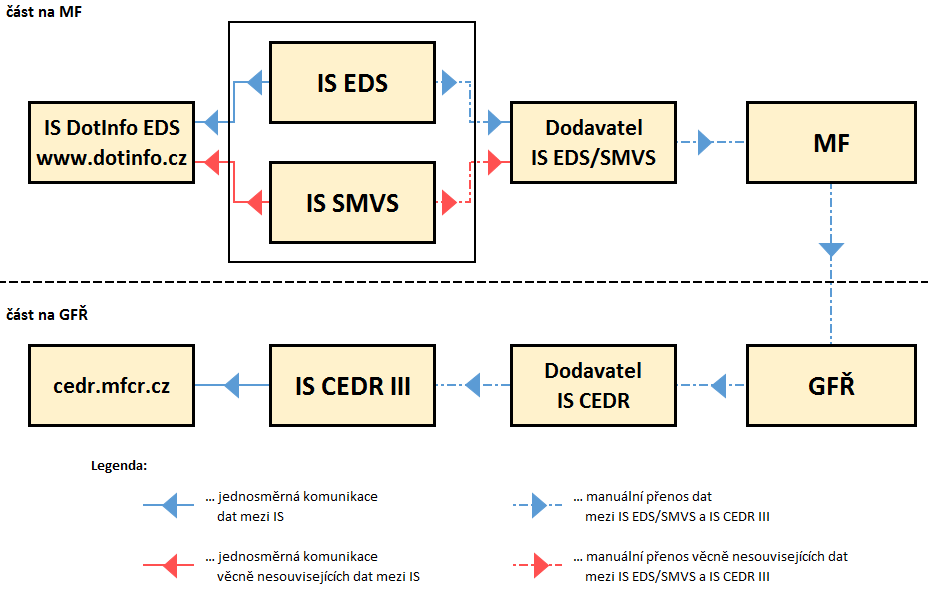 Zdroj: vlastní zpracování na základě dokumentů MF a GFŘ.Příkladem nedostatků v datech uložených v IS CEDR III bylo zjištění, že NKÚ byl evidován jako poskytovatel dotací. Dle dat uvedených v IS měl za období 2009–2014 poskytnout dotace ve výši 278 mil. Kč. NKÚ však nikdy nebyl poskytovatelem dotací, údaje do IS CEDR nevkládal a ani vkládat nemohl. GFŘ však tato data v IS CEDR III evidoval a vykazoval nesprávně, tudíž zveřejňoval nepravdivé informace.Pro kontrolu úplnosti dat obsažených v IS CEDR III byl vybrán kontrolní vzorek dvou dotačních titulů, jejichž správcem byla kapitola 398 – Všeobecná pokladní správa, a to se zaměřením na dotace poskytnuté v letech 2012 a 2013. Jednalo se o dotační tituly poskytované ze SR: 298 210 – Podpora rozvoje a obnovy materiálně technické základny regionálního školství a 298 220 – Akce financované z rozhodnutí Poslanecké sněmovny Parlamentu a vlády ČR. V kontrolním vzorku těchto dotačních titulů v objemu 98 794,45 tis. Kč byly zahrnuty také vlastní zdroje účastníka programu, dotace z rozpočtu obcí a z územních rozpočtů, a to ve výši 27 619 tis. Kč, tzn. více než 28 % z celkového finančního objemu kontrolního vzorku. Tyto peněžní prostředky však nejsou dotacemi ze SR, návratnými finančními výpomocemi ani obdobnými transfery, a tudíž nemají být evidovány v IS CEDR III.Efektivnost využití IS CEDR III pro zajištění kontrol ze strany Finanční správy ČR je vzhledem k neúplnosti a nesprávnosti dat v tomto IS spojená s nutným ověřováním těchto dat. Informační podpora IS CEDR III pro řízení veřejných financí je na základě uvedených rozdílných informací nespolehlivá. Na základě skutečností zjištěných při kontrole NKÚ konstatuje, že IS CEDR III nelze považovat za důvěryhodný zdroj informací pro evidenci, sledování a kontrolu dotací, návratných finančních výpomocí a obdobných transferů poskytnutých ze SR, prostředků EU a jiných finančních mechanismů.Pro ověření úplnosti dat v IS CEDR III a IS DotInfo EDS byl vybrán vzorek deseti nestátních neziskových organizací, které získaly dotaci ze SR. Pro srovnání evidovaných dat NKÚ vycházel z rozboru financování nestátních neziskových organizací z veřejných rozpočtů9. Z tohoto materiálu vyplývá, že za roky 2013 a 2014 bylo vyplaceno deseti konkrétním nestátním neziskovým organizacím 2,796 mld. Kč. Těmto deseti subjektům bylo za stejné období podle IS CEDR III poskytnuto 2,794 mld. Kč a podle IS DotInfo EDS pouze 0,342 mld. Kč.Ad 4. Neoprávněné přímé zadávání veřejných zakázek bez otevřené hospodářské soutěžeMF v rámci veřejné zakázky na zajištění informační podpory pro programy z Finančních mechanismů Evropského hospodářského prostoru a Norska 2009–2014 nezjišťovalo možnosti variantního řešení. MF nezpracovalo finanční srovnání mezi úpravou stávajícího IS Troll, rozšířením IS CEDR MF nebo vybudování nového IS. Žádný z předložených dokumentů MF neprokázal objektivní nemožnost ostatních dodavatelů poskytnout zadavateli jím požadované plnění. MF užilo JŘBU v případě veřejné zakázky Úprava IS CEDR MF, aniž by byly naplněny podmínky pro jeho užití, a mělo postupovat v jiném druhu zadávacího řízení. MF se tím dopustilo porušení zásady zákazu diskriminace a NKÚ toto jednání vyhodnotil jako porušení rozpočtové kázně ve výši 3,22 mil. Kč. MF se svým jednáním dostalo do situace, kdy je při nakupování informační podpory související s řízením programů z Finančních mechanismů Evropského hospodářského prostoru a Norska 2009–2014 závislé na současném poskytovateli služeb.MF pro zvýšení transparentnosti a zajištění informační povinnosti v oblasti poskytování dotací, grantů a darů v rámci naplňování Strategie vlády v boji proti korupci na období let 2011 a 2012 vytvořilo IS DotInfo EDS, který slouží ke zveřejňování informací o dotacích a návratných finančních výpomocích. MF před zahájením zadávacího řízení na jeho vybudování informovalo vládu, že vznikne nový IS. MF před pořízením IS DotInfo EDS neprovedlo posouzení variantního řešení a nebralo v úvahu možnost zveřejňování informací o dotacích a návratných finančních výpomocích v již provozovaném IS CEDR III, který byl ve správě u podřízené organizace GFŘ a poskytoval informace o proplacených dotacích. Vybudování nového IS DotInfo EDS bylo zahrnuto do VZ na úpravy IS EDS/SMVS, aniž by s předmětem této VZ věcně souviselo. MF v rámci VZ Vývoj informačního systému EDS/SMVS tak spojilo věcně nesouvisející plnění a zadalo VZ v JŘBU, aniž by byly naplněny podmínky pro jeho užití. MF se tak dopustilo porušení zásady zákazu diskriminace a NKÚ toto jednání vyhodnotil jako porušení rozpočtové kázně ve výši 38,2 mil. Kč.MF v souvislosti s vývojem informační podpory programového financování v období let
2005–2011 zadalo osm VZ na projektové dozory. MF s odůvodněním ochrany výhradních práv realizovalo pátou až osmou VZ na projektový dozor v letech 2008, 2009 a 2011 formou JŘBU, avšak neobjasnilo a nedoložilo licenční oprávnění prokazující ochranu výhradních práv, na základě kterého zadávalo VZ jednomu poskytovateli služeb. NKÚ toto jednání vyhodnotil jako vytvoření neodůvodněné překážky pro otevření veřejné zakázky hospodářské soutěži, čímž se MF dopustilo porušení zásady transparentnosti a zákazu diskriminace. NKÚ toto jednání v kontrolovaném období vyhodnotil jako porušení rozpočtové kázně ve výši 1,60 mil. Kč. MF v roce 2007 rozdělilo předmět plnění veřejné zakázky na projektový dozor, čímž snížilo její předpokládanou hodnotu pod finanční limit pro podlimitní veřejnou zakázku. MF tímto jednáním vytvořilo z jedné podlimitní VZ dvě veřejné zakázky malého rozsahu.GFŘ po převedení majetku a správy IS CEDR od MF nezjišťovalo, zda technickou a provozní podporu IS CEDR II a IS CEDR III může realizovat prostřednictvím zadávacího řízení, které by umožnilo otevřenou hospodářskou soutěž. GFŘ použití JŘBU pro VZ na technickou a provozní podporu IS CEDR zdůvodnilo technickými důvody a ochranou autorských práv dodavatele a nepodniklo kroky k ověření možností vyvázat se ze závislosti na současném dodavateli IT služeb pro IS CEDR.Seznam zkratekPříloha č. 1 – Zjednodušené schéma IS EDS/SMVS a IS CEDR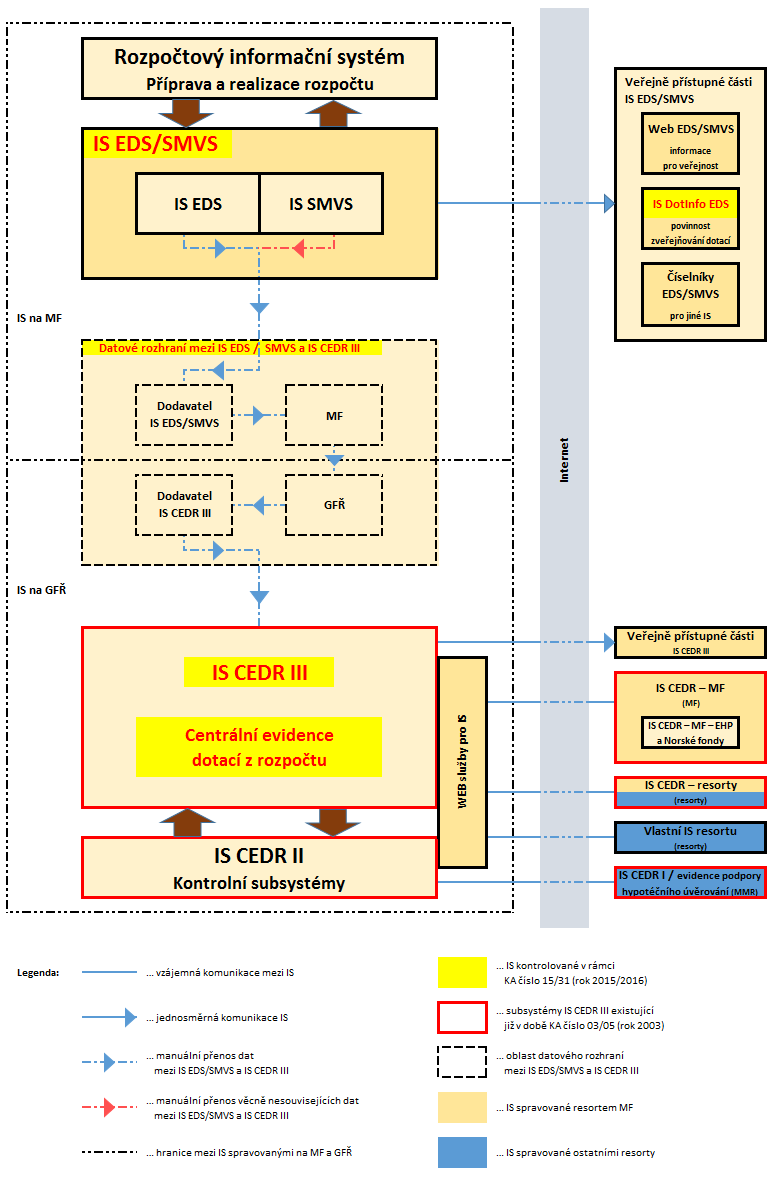 Zdroj: vlastní zpracování na základě dokumentů MF a GFŘ.ČRČeská republikaEUEvropská unieGFŘGenerální finanční ředitelstvíICTinformační a komunikační technologieISinformační systémIS CEDR IIIinformační systém Centrální evidence dotací z rozpočtuIS DotInfo EDSinformační systém pro zveřejňování informací o dotacích a návratných finančních výpomocí EDSIS EDS/SMVSinformační systémy Evidenční dotační systém a Správa majetku ve vlastnictví státuISPROFINInformační systém programového financováníJŘBUjednací řízení bez uveřejněníKAkontrolní akceMFMinisterstvo financíNKÚNejvyšší kontrolní úřadprogramprogram reprodukce majetkuprogram 112 010program 112 010 – Rozvoj a obnova materiálně technické základny řízení Ministerstva financíprogram 112 090program 112 090 – Výstavba, obnova a provozování Státní pokladny v letech 2007–2014SRstátní rozpočetVZveřejná zakázka